Mt. Ascutney outdoor Recreation
Economic Impact of Future ScenariosJune 2019prepared for:
Southern Windsor County Regional Planning CommissionPrepared by:
SE GroupThis report is part of a larger recreation plan being compiled by the Southern Windsor County Regional Planning Commission (SWCPRC). It summarizes the economic impact of future scenarios being considered in the Mt. Ascutney region. The primary goal of this document is to communicate the potential visitation opportunities that would result from recreation development in the region. A range of estimates for visitation for each scenario is utilized to demonstrate potential benefits of each scenario for the regional economy. An understanding of the economic impact of the future scenarios can empower the SWCRPC and its partners to strategically position themselves in implementing the plan and generate support from the state, the region, the local communities, and their leadership. The economic models also provide specialized insight into implementation and phasing strategies, which have been included in those sections of the document. Economic modeling can greatly increase the competitiveness of recreation projects for grants and other funding opportunities by demonstrating the immense return on investment these projects can provide. They can also help generate excitement for a project and bring partners and potential supporters who may not be mountain bikers into the fold. Sources of information for this report include information and data from the Mt. Ascutney Outdoor Recreation Survey, The Green Mountain National Forest National Visitor Use Monitoring: Round 2, the MRV Moves Active Transportation Plan, the Agency for Commerce and Community Development’s (ACCD) Benchmark Study of the Economic Impact of Visitor Spending on the Vermont Economy, and other sources.Future Scenario Analysis Around MT. AscutneyProjectsTrail Around Mt. AscutneyWeathersfield Town ForestVisitation PotentialDestination-Oriented FacilityHigh Local Usage ScaleHigh Visitor Usage ScaleLow Visitation7,500 annual visitors$730,000 in total sales activity11 full-time-equivalent job positions supported$101,000 in tax revenues (federal, state, and local)Medium Visitation10,000 annual visitors$974,000 in total sales activity15 full-time-equivalent job positions supported$134,000 in tax revenues (federal, state, and local)High Visitation20,000 annual visitors$1.9 million in total sales activity29 full-time-equivalent job positions supported$269,000 in tax revenues (federal, state, and local)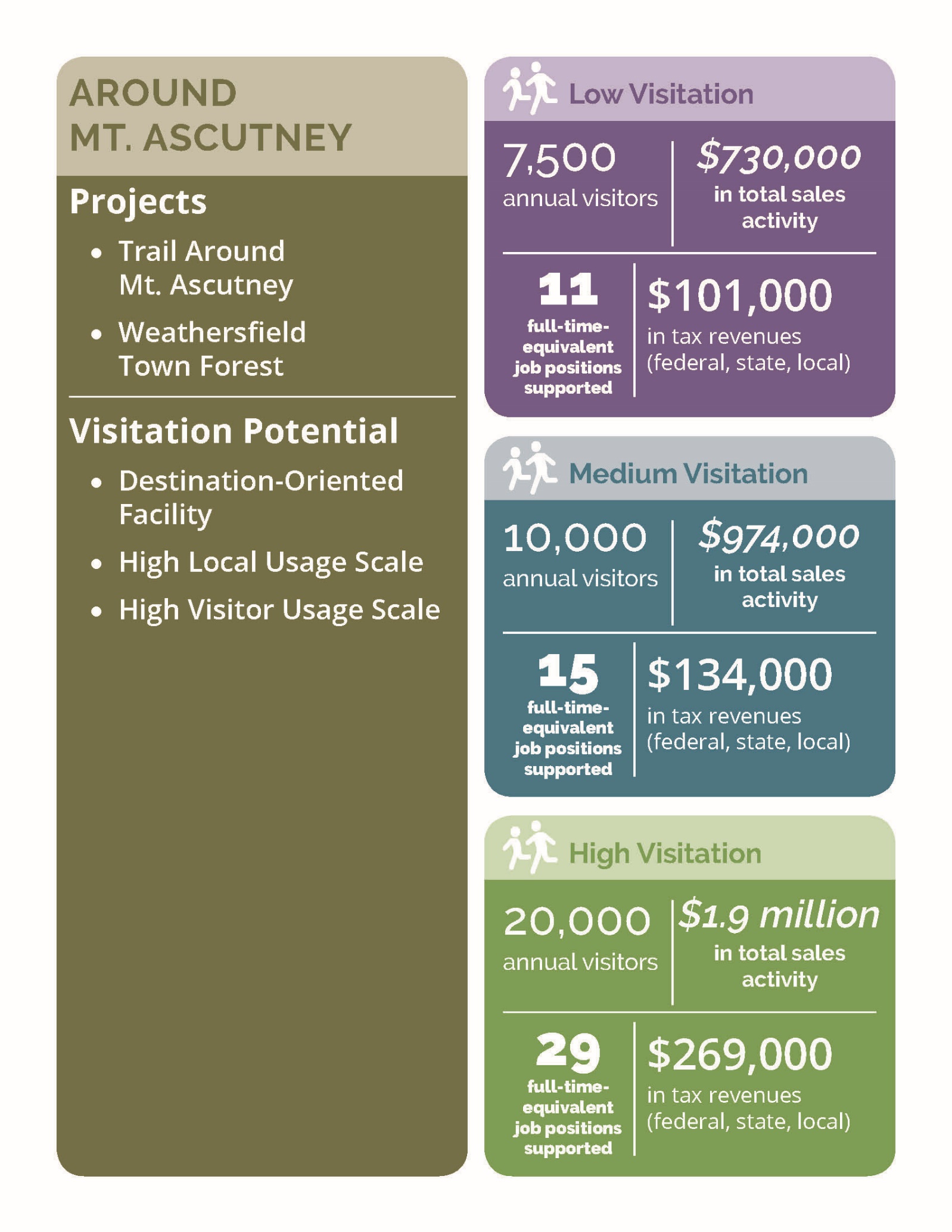 Windsor & River (connections)ProjectsArtisan Park PathNew Connecticut River AccessRiver Street OverlookFormalize trail from Mill Pond Condos to Swoops and Loops Visitation PotentialModerately Destination-Oriented FacilityModerate/High Local Usage ScaleModerate Visitor Usage ScaleLow Visitation2,000 annual visitors$106,000 in total sales activity2 full-time-equivalent job positions supported$15,000 in tax revenues (federal, state, and local)Medium Visitation7,500 annual visitors$397,000 in total sales activity6 full-time-equivalent job positions supported$54,000 in tax revenues (federal, state, and local)High Visitation10,000 annual visitors$530,000 in total sales activity8 full-time-equivalent job positions supported$73,000 in tax revenues (federal, state, and local)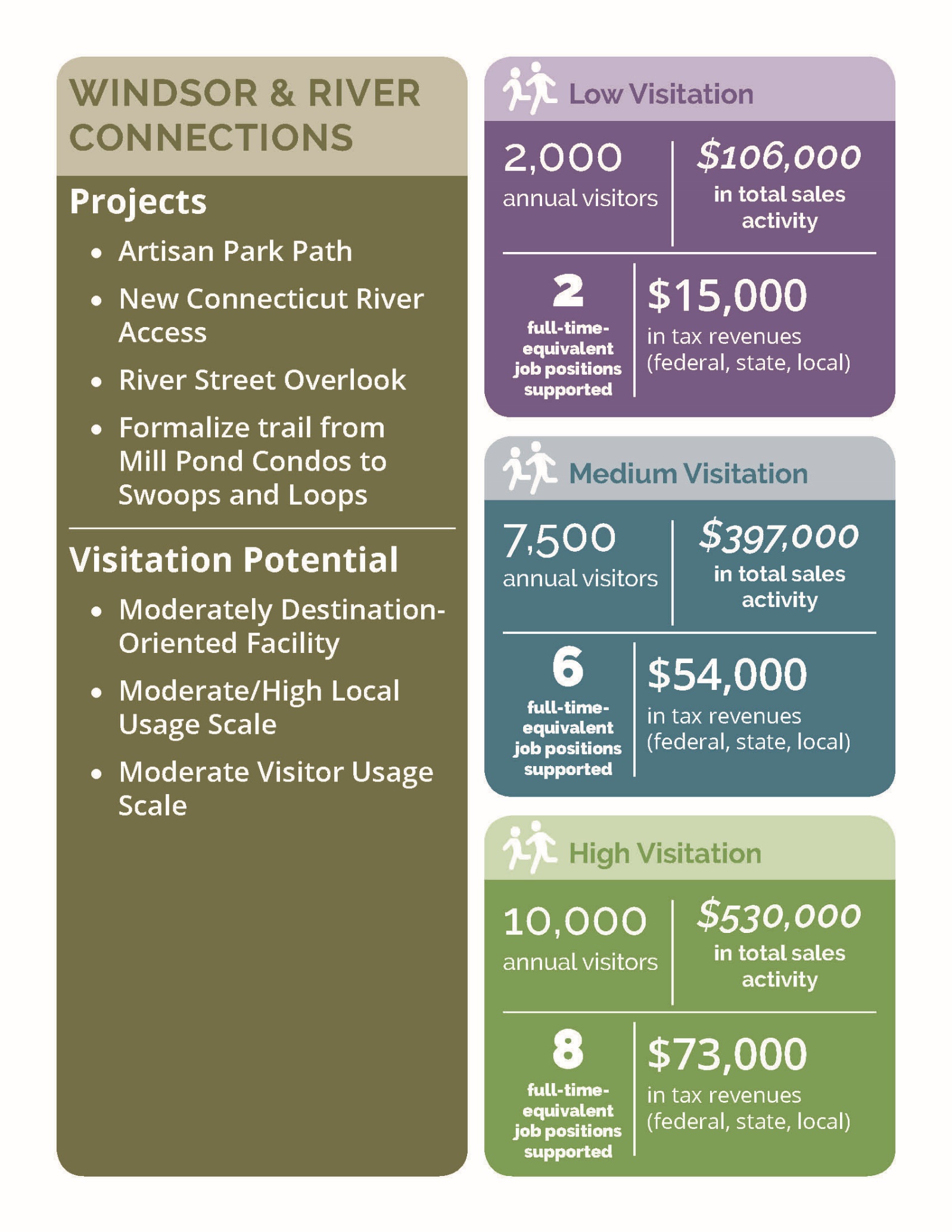 Northern Trail UpdatesProjectsAscutney Basin-Yale Heights Trail ConnectionConnection via Brook RoadFormalize existing trail - Transmission Line in WindsorFormalize existing trail - Grasslands WMAVisitation PotentialConvenience FacilityModerate Local Usage ScaleLow/Moderate Visitor Usage ScaleLow Visitation1,500 annual visitors$35,000 in total sales activity1 full-time-equivalent job positions supported$5,000 in tax revenues (federal, state, and local)Medium Visitation3,000 annual visitors$70,000 in total sales activity1 full-time-equivalent job positions supported$10,000 in tax revenues (federal, state, and local)High Visitation5,000 annual visitors$116,000 in total sales activity2 full-time-equivalent job positions supported$16,000 in tax revenues (federal, state, and local)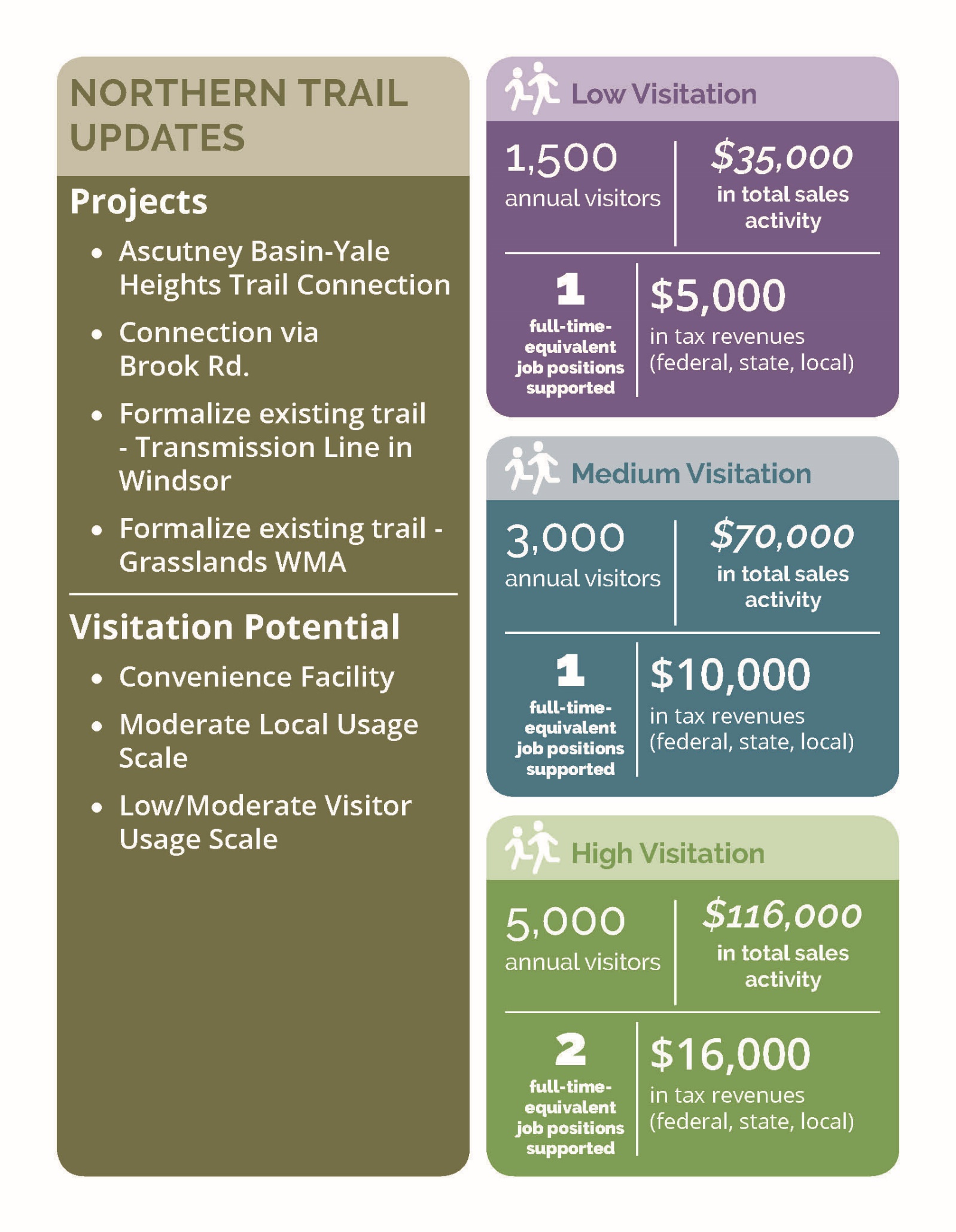 Southern Trail Updates (Cross town trail)ProjectsFormalize existing trail - Weathersfield Center Road to Graveline RoadFormalize existing trail - Pent Road to Goulden Ridge Road to Yewell LaneFormalize existing trail - Yewell Lane to Cooks Pond RoadFormalize existing trail - Cooks Pond Road to Girdlot Road and Bowden Hill RoadFormalize existing trail - Bowden Hill Road to Ferry RoadFormalize existing trail - Greenbush Road to Stoughton Pond Trail to Plains Road to Crown Point Road to Golf Course RoadVisitation PotentialModerately Destination-Oriented FacilityHigh Local Usage ScaleModerate/High Visitor Usage ScaleLow Visitation5,000 annual visitors$265,000 in total sales activity4 full-time-equivalent job positions supported$36,000 in tax revenues (federal, state, and local)Medium Visitation10,000 annual visitors$530,000 in total sales activity8 full-time-equivalent job positions supported$73,000 in tax revenues (federal, state, and local)High Visitation15,000 annual visitors$795,000 in total sales activity12 full-time-equivalent job positions supported$109,000 in tax revenues (federal, state, and local)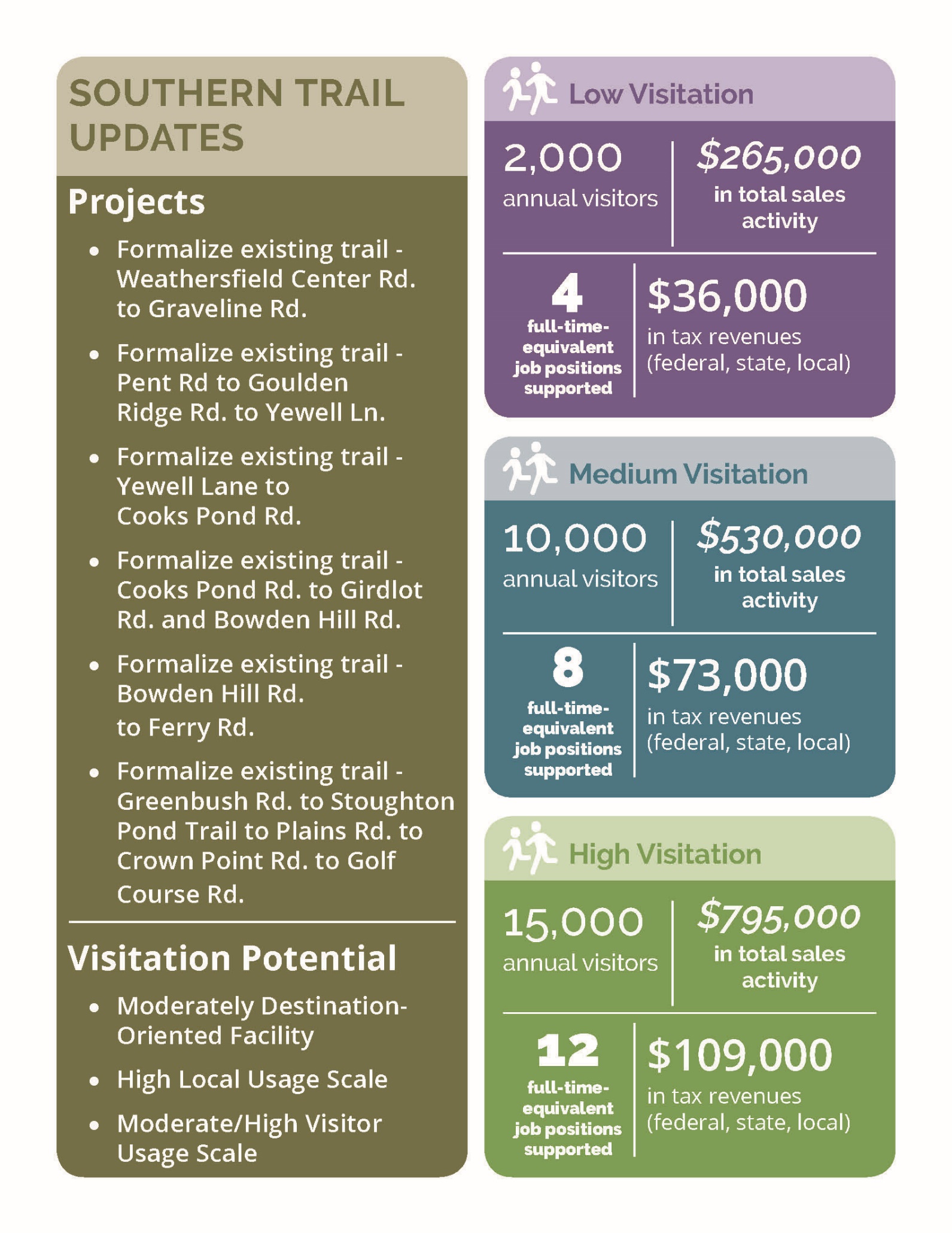 Snowmobile Scenario ProjectsSnowmobile Parking in BrownsvilleVisitation PotentialModerately Destination-Oriented FacilityHigh Local Usage ScaleHigh Visitor Usage ScaleLow Visitation300 annual visitors$16,000 in total sales activity0.25 full-time-equivalent job positions supported$2,000 in tax revenues (federal, state, and local)Medium Visitation500 annual visitors$26,000 in total sales activity0.4 full-time-equivalent job positions supported$4,000 in tax revenues (federal, state, and local)High Visitation1,000 annual visitors$53,000 in total sales activity1 full-time-equivalent job positions supported$7,000 in tax revenues (federal, state, and local)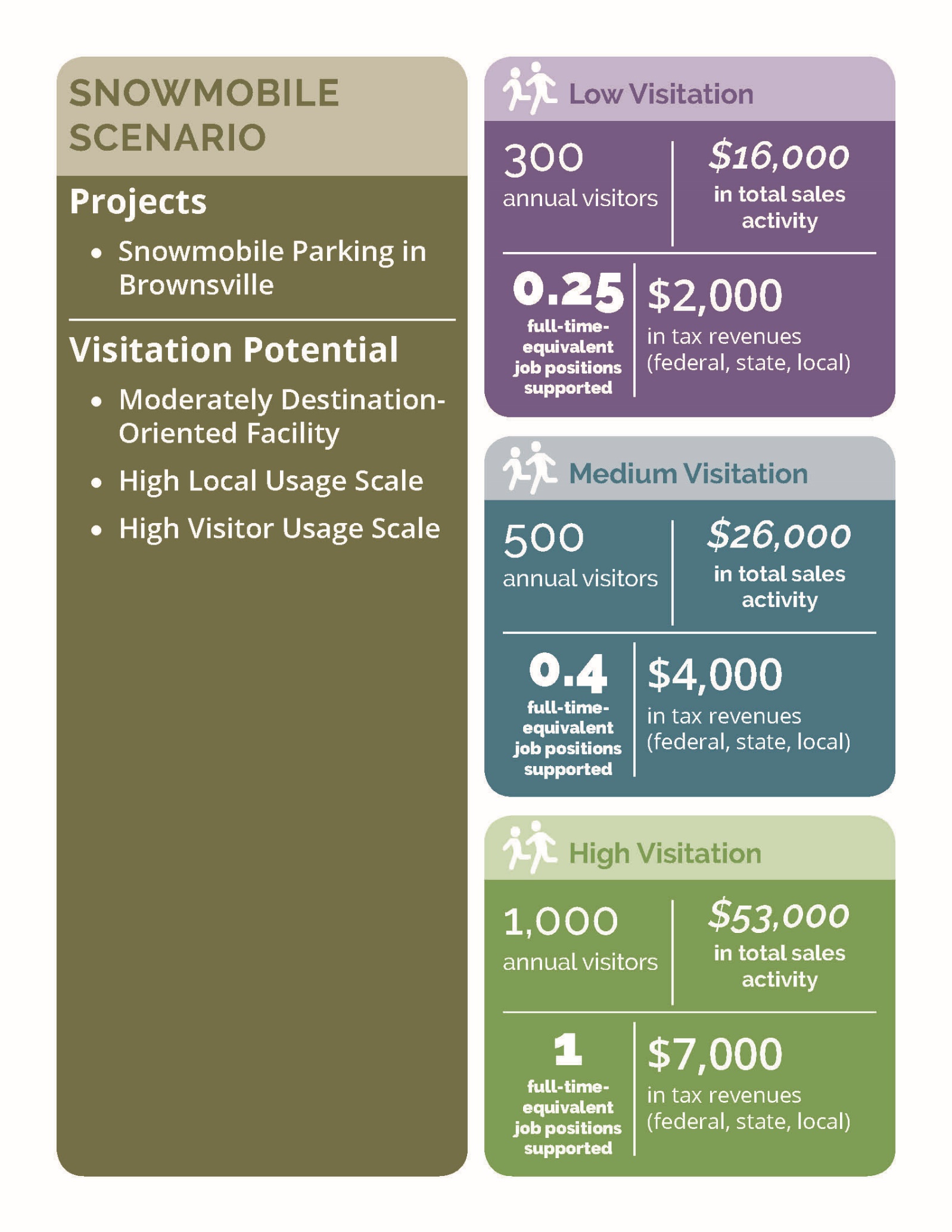 ATV Scenario ProjectsATV use at the sand pit Visitation PotentialConvenience FacilityModerate Local Usage ScaleLow/Moderate Visitor Usage ScaleLow Visitation100 annual visitors$2,000 in total sales activityminimal full-time-equivalent job positions supportedminimal tax revenues (federal, state, and local)Medium Visitation300 annual visitors$7,000 in total sales activity0.1 full-time-equivalent job positions supported$1,000 in tax revenues (federal, state, and local)High Visitation500 annual visitors$12,000 in total sales activity0.2 full-time-equivalent job positions supported$2,000 in tax revenues (federal, state, and local)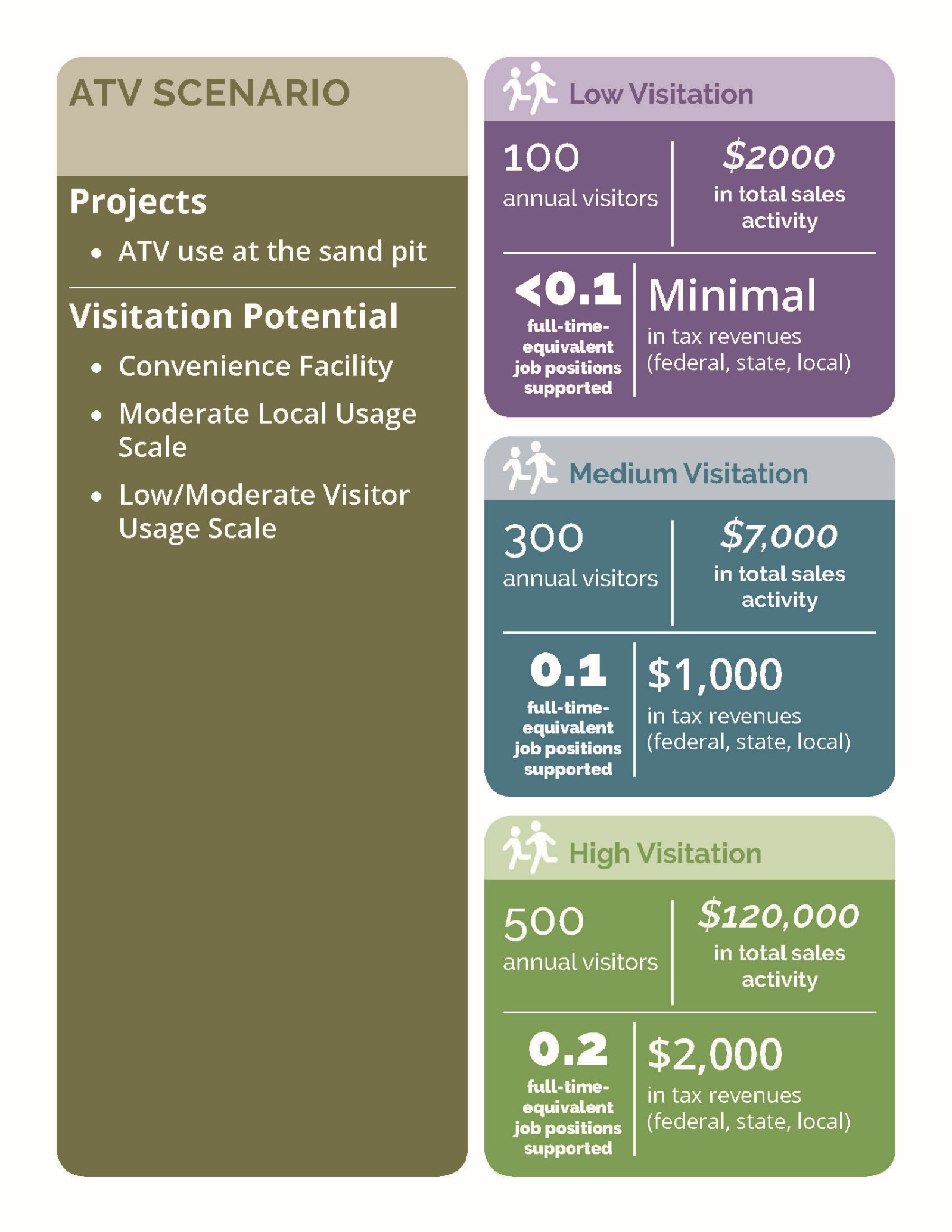 MethodologyThe economic impacts of recreational use have been projected using a computer-based model—the Money Generation Model (MGM2). The MGM2 model was developed by the National Park Service and is used to model the economic impact of national parks and other recreational assets across the country. The model demonstrates the immense value of parks, trails, and recreational assets as an economic engine by estimating the economic impact of spending associated with visitation to the area in terms of changes in jobs, tax impacts, and total sales (gross regional product). MGM2 economic modeling requires the estimation of visitation and visitor spending in order to simulate the effect of these activities on the economy. While MGM2 modeling utilizes observed industry interdependencies calibrated to the local and regional economy, the results of any economic model are only as accurate as the data used to describe the modeled activity (i.e. park visitation and trail use). Therefore, the economic impact analysis required three primary data inputs to model economic impacts: 1) High/Medium/Low visitation projections; 2) visitor profiles (local, non-local day, non-local overnight); and 3) visitor spending profiles. 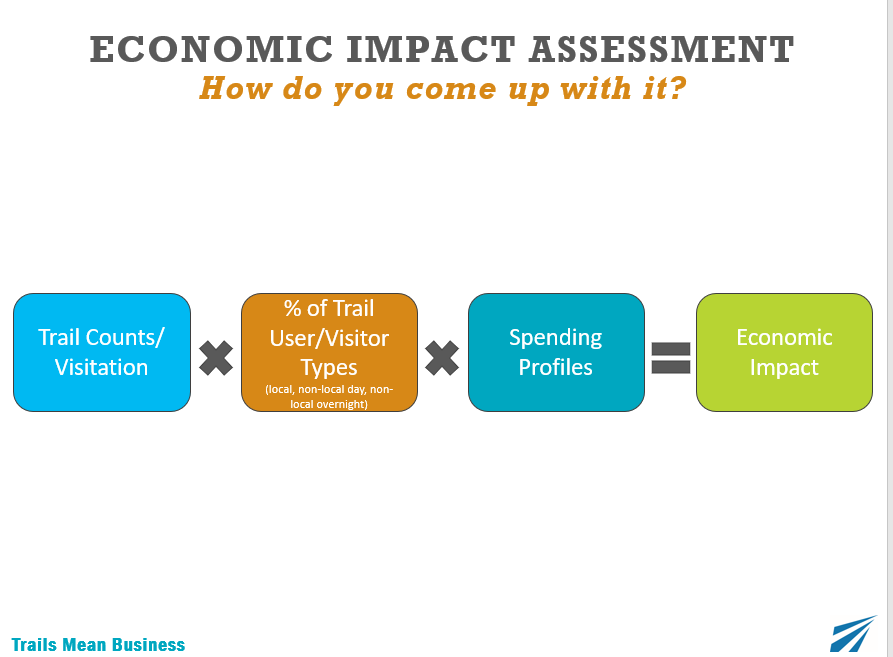 With reasonable estimates of visitation, visitation by user type, and spending profiles for each user type, the MGM2 model can be completed and run. The model utilizes input-output modeling and industry relationship data from the US Census to estimate total economic impacts. Purchases for final use (i.e., visitor spending) drive the model. Industries that produce goods and services for visitor consumption must purchase products, raw materials, and services from other companies to create their product. These vendors must also procure goods and services. This cycle continues until all the money is leaked from the region’s economy. There are three types of effects measured within an MGM2 Model: the direct, the indirect, and the induced effects. The direct effect is the known or predicted change in the local economy that is to be studied (i.e., the visitor spending). The indirect effect is the business-to-business transactions required to satisfy the direct effect. Finally, the induced effect is derived from local spending on goods and services by people working to satisfy the direct and indirect effects. Total impacts reflect the total changes to the economy as the result of visitor spending (i.e., Direct effects + Indirect effects + Induced effects = Total Impacts).Projected Vistation and User Counts Annual visitation projections are estimated to demonstrate potential benefits of the scenarios to the regional economy. Given the uncertainty of future recreational use, high, medium, and low visitation projections are provided. Projections are estimated based on the existing levels of use of similar facilities in the region, as described in the baseline economic impact analysis chapter. The visitation potential of each new project in the scenario is also factored into the estimation of future visitation projections. User TypesAn assumption of recreational use by Local Day Users, Non-Local Day Users, and Overnight Users is a critical datapoint for an economic impact analysis because, on average, these user types spend significantly different amounts in connection with their trail visits (see “Spending Profiles” discussion). For the purpose of evaluating the economic impact of recreation use in the region, it is important to understand the proportion of trail users who live outside the region and came to the region to recreate (Non-Local Day Users and Overnight Users). Spending by these users is considered “net new” to the region because, if not for the recreation offerings, this spending would not have occurred. Conversely, it was assumed that Local Day Users from within the region would still have spent a similar amount in the region even without the availability of the recreation offerings. In other words, the recreation dollars spent by these Local Day Users in the region could reasonably be assumed to be spent in the region—they would still buy food, drinks, gas, etc. locally. For this reason, ONLY Non-Local Day User and Overnight User visitation and spending information is analyzed in the economic impacts disclosed this report.The best datapoint available for this locally is Mount Ascutney State Park visitation data because Vermont Forest, Parks, and Recreation has consistently tracked daily visitation by In-State Day Users, Out of State Day Users, and Overnight Users for some time. The average breakdown of these user groups at Mount Ascutney State Park between 2010 and 2017 is approximately 31% In-State Day Users, 37% Out of State Day Users, and 39% Overnight Users. These average values are indicative a more “destination oriented” recreational facility, and as a statewide resource this makes sense for Mount Ascutney State Park. These values were used for analyzing trails and visitation occurring within the park: Hiking Trails, Mountain Biking, and State Park Visitation. These values were also applied to the analysis of Event Participants, as they tend to be more destination-oriented activities. User Types at Mount Ascutney State Park, 2010–2017Another datapoint relative to moderately “destination oriented” recreational facilities are the breakdown of user types on the Green Mountain National Forest (GMNF), which was calculated by the U.S. Forest Service in 2013 and documented in the report “Estimation of National Forest Visitor Spending Averages From National Visitor Use Monitoring: Round 2” (USDA Forest Service 2013). They found approximately 66% of GMNF are Local Day Users, 11% are Non-Local Day Users, and 23% are Overnight Users. These values are a reasonable proxy for “moderately destination-oriented” facilities in the region including water-based recreation, skiing and tubing, and equestrians. An assumption of 85% Local Day Users, 5% Non-Local Day Users and 10% Overnight Users was utilized for more “convenience facilities” such as local snowmobiling. These values are reflective of such facilities in Vermont and was utilized in the 2017 MRV Moves Active Transportation Plan (MRV Moves 2017).Spending ProfilesTo generate recreational user spending profiles for the region, the Mt. Ascutney Outdoor Recreation Survey data was analyzed; the results were segmented based on the answers to the “How long will you be in the Mount Ascutney area in Vermont?” question. Segmented results were then averaged to create average recreational user spending profiles for Day Users and Overnight Users. Blank responses for spending categories were imputed as zero dollar amounts when spending data was provided for other spending categories. Responses that left all spending categories blank were omitted from the averages. For example, if a respondent left “gifts/souvenirs and other shopping” blank but entered a specific dollar amount for “food and drinks (restaurant)” and “overnight lodging,” the blank response input to “gifts/souvenirs and other shopping” to be a $0 spending amount for that category for averaging purposes. When a respondent left ALL spending categories blank—including "food and drinks (restaurant),” “overnight lodging,” “gifts/souvenirs and other shopping,” and all the others—the response was omitted entirely. Significant outliers were omitted for averaging purposes. Overnight spending values were also divided by the average length of stay for multiple day visitors of 3.3 days to provide per day estimates. While the sample size of the Mt. Ascutney Outdoor Recreation Survey is limited—73 respondents who answered the spending question—this data represents the best available spending information for recreational users in the region and provides a meaningful basis for this analysis. The Survey found Day Users spend approximately $70 per person per day and the Overnight Users spend approximately $189 per person per day. These findings are supported by statewide visitor spending estimates from the Agency for Commerce and Community Development’s (ACCD) Benchmark Study of the Economic Impact of Visitor Spending on the Vermont Economy (ACCD 2011). This study analyzed the average spending of all tourists in the State of Vermont and found day visitors spent $70.14 per person per trip and that overnight visitors spent $176.98 per person per trip.The spending profile of these user groups from the Mt. Ascutney Outdoor Recreation Survey is presented in the following table. Spending Profiles of Day Users and Overnight UsersEquipment PurchasesIn addition to the spending detailed in the profiles above, survey respondents also reported spending on equipment, which is not included in this analysis. The survey focused on spending per trip and while some people did include spending related to major purchases such as new mountain bikes, new ATVs and new skis, it would not be appropriate to attribute those major purchases to each of the trips to the region. Reported equipment purchases ranged from $20 to $35,000, with many reporting spending well over $1,000 on equipment purchases in the region. While none of these purchases are included in the economic impact analyses discussed above, these more one-off purchases can have a significant impact on the local economyYear# In State
Day Users% In State
Day Users# Out of State
Day Users% Out of State
Day Users# Overnight Users% Overnight Users# Total Users20175,54737%3,93726%5,51537%14,99920165,80441%3,19523%5,13136%14,13020155,44938%3,23523%5,48939%14,17320146,87948%2,11515%5,38937%14,38320133,43523%5,62637%5,99240%15,05320123,13523%5,09437%5,61141%13,84020112,53419%4,77237%5,75744%13,06320102,62521%5,03139%5,08140%12,737Annual Average4,42631%4,12630%5,49639%14,047Spending CategoryDay UserOvernight UserTransportation (Including Gas)$14$29Food and Drinks (Restaurant)$24$37Food and Drinks (Grocery or Convenience Store)$11$20Overnight Lodging$0$71Gifts/Souvenirs and Other Shopping$5$15Recreation (e.g., Admission Fees, Rentals, Tours, etc.)$16$17Total$70$189